NATIONAL ASSEMBLY QUESTION FOR WRITTEN REPLYQUESTION NUMBER: 2279DATE OF PUBLICATION:   21 OCTOBER 2016Ms P T van Damme (DA) to ask the Minister of Communications:Whether she has met with the (a) board of the SA Broadcasting Corporation (SABC) and/or (b) senior executives of the SABC to discuss the (i) redeployment of the former chief operating officer of the SABC, Mr H Motsoeneng, to the position of Group Executive of Corporate Affairs and (ii) current affairs of the SABC; if not, why not; if so, what was the (aa) date and (bb) contents of the specified meetings?                                                                                         NW2611EREPLY: MINISTER OF COMMUNICATIONSNo, the Minister has not met with the Board of the SABC to discuss the redeployment of Mr Motsoeneng.MR NN MUNZHELELE				DIRECTOR GENERAL [ACTING] 			 DEPARTMENT OF COMMUNICATIONSDATE:						MS AF MUTHAMBI (MP)MINISTER OF COMMUNICATIONSDATE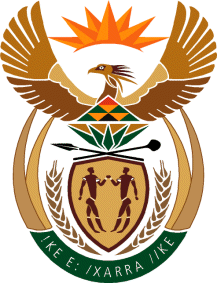 MINISTRY: COMMUNICATIONS
REPUBLIC OF SOUTH AFRICAPrivate Bag X 745, Pretoria, 0001, Tel: +27 12 473 0164   Fax: +27 12 473 0585Tshedimosetso House,1035 Francis Baard Street, Tshedimosetso House, Pretoria, 1000